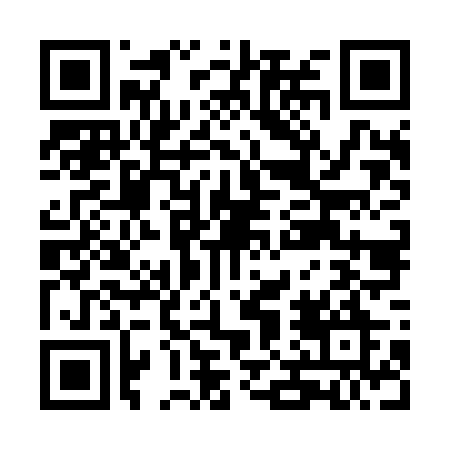 Ramadan times for Alagoinhas, BrazilMon 11 Mar 2024 - Wed 10 Apr 2024High Latitude Method: NonePrayer Calculation Method: Muslim World LeagueAsar Calculation Method: ShafiPrayer times provided by https://www.salahtimes.comDateDayFajrSuhurSunriseDhuhrAsrIftarMaghribIsha11Mon4:274:275:3711:442:595:505:506:5612Tue4:274:275:3711:432:595:495:496:5513Wed4:274:275:3711:432:595:485:486:5514Thu4:274:275:3711:432:595:485:486:5415Fri4:274:275:3711:422:595:475:476:5316Sat4:274:275:3811:422:595:475:476:5317Sun4:274:275:3811:422:595:465:466:5218Mon4:274:275:3811:422:595:455:456:5219Tue4:274:275:3811:412:595:455:456:5120Wed4:274:275:3811:412:595:445:446:5021Thu4:274:275:3811:412:595:435:436:5022Fri4:284:285:3811:402:595:435:436:4923Sat4:284:285:3811:402:595:425:426:4824Sun4:284:285:3811:402:595:415:416:4825Mon4:284:285:3811:392:585:415:416:4726Tue4:284:285:3811:392:585:405:406:4627Wed4:284:285:3811:392:585:405:406:4628Thu4:284:285:3811:392:585:395:396:4529Fri4:284:285:3811:382:585:385:386:4430Sat4:284:285:3811:382:585:385:386:4431Sun4:284:285:3811:382:585:375:376:431Mon4:284:285:3811:372:575:365:366:432Tue4:284:285:3811:372:575:365:366:423Wed4:284:285:3811:372:575:355:356:414Thu4:284:285:3811:362:575:355:356:415Fri4:284:285:3811:362:575:345:346:406Sat4:284:285:3811:362:565:335:336:407Sun4:284:285:3811:362:565:335:336:398Mon4:284:285:3811:352:565:325:326:399Tue4:284:285:3811:352:565:325:326:3810Wed4:284:285:3911:352:565:315:316:38